13e Dutch Open KNW Fitterijwedstrijden

5 - 8 November 2019
Aquatech, Amsterdam RAI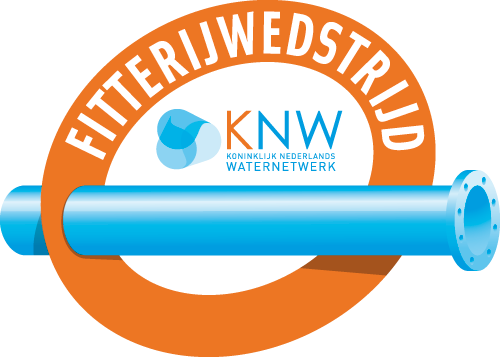 APPLICATIONFORM 
Please fill in this form and return before September 1st to: fitterijwedstrijd@waternetwerk.nlCONTACTGEGEVENS CONTACTGEGEVENS CONTACTGEGEVENS CONTACTGEGEVENS Companyname participant:Companyname participant:Name contact:Name contact:E-mailadress contact:E-mailadress contact:Phonenumber contact:Phonenumber contact:Company adress:Company adress:MEN’S – TEAM 1NAMENAMEBIRTHDATEDRILLERFEEDERCOACHMEN’S – TEAM 2NAMENAMEBIRTHDATEDRILLERFEEDERCOACHMEN’S– TEAM 3NAMENAMEBIRTHDATEDRILLERFEEDERCOACHWOMEN’S – TEAM 1NAAMBIRTHDATEDRILLERFEEDERCOACHWOMEN’S – TEAM 2NAAMBIRTHDATEDRILLERFEEDERCOACHWOMEN’S – TEAM 3NAAMBIRTHDATEDRILLERFEEDERCOACH